Venezia, Accademia di Belle Arti24 novembre 2023, ore 15:00Incontro di studi | Il mestiere dello scenografo. Mischa Scandella e la scenografia italiana  del secondo Novecento Il Comitato nazionale per le celebrazioni del centenario della nascita di Mischa Scandella conclude i propri lavori con un incontro di studi e la consegna del Premio Scandella.Venerdì 24 novembre il Comitato nazionale per le celebrazioni del centenario della nascita di Mischa Scandella, di cui l’Istituto per il Teatro e il Melodramma della Fondazione Giorgio Cini è ente promotore, organizza un evento conclusivo dei tre anni di attività. L’incontro si svolgerà nell’Aula Magna dell'Accademia di Belle Arti di Venezia a partire dalle ore 15:00. Ingresso libero fino ad esaurimento posti disponibili.L’incontro conclude i lavori del Comitato nazionale Scandella presentando al pubblico  i risultati del triennio dedicato allo studio dello scenografo e costumista veneziano Mischa Scandella (Venezia, 1921- Roma,1982) e ripercorrendone la carriera artistica in relazione alla scena italiana del Novecento. L’iniziativa si pone in continuità con la mostra La scena magica. L’arte teatrale di Mischa Scandella della scorsa primavera e la pubblicazione del saggio monografico Mischa Scandella. La scena magica (Silvana Editoriale, 2022). Al termine della conferenza, il Comitato nazionale assegnerà, per il secondo anno consecutivo, il Premio Scandella ai migliori progetti scenografici realizzati dagli studenti delle accademie italiane su ispirazione del lavoro dell’artista.Partecipano:Cristina Grazioli, Università degli Studi di Padova;Pier Luigi Pizzi, regista teatrale, scenografo e costumista;Maria Ida Biggi, Istituto per il Teatro e il Melodramma della Fondazione Giorgio Cini; Università Ca’ Foscari di Venezia;Nicola Bruschi e Lorenzo Cutuli, Accademia di Belle Arti di Venezia; Andrea Erri, Teatro La Fenice, Università Ca’Foscari di Venezia;Marianna Zannoni, Istituto per il Teatro e il Melodramma della Fondazione Giorgio Cini; Università Ca’ Foscari di Venezia;Mischa Scandella - Formatosi nell’ambito dei teatri universitari nel fervore culturale di una Venezia post-bellica, Scandella dedicò la propria vita all’arte a partire dalla fondazione, nel 1945, dell’associazione culturale L’Arco, punto di riferimento nella sperimentazione artistica multidisciplinare d’avanguardia. Scandella lavorò per i maggiori enti lirici italiani - tra cui il Teatro Regio di Torino, il Teatro La Fenice di Venezia, l’Opera di Roma, e il Maggio Musicale Fiorentino - collaborò con i maggiori registi suoi contemporanei - quali Anton Giulio Bragaglia, Gianfranco de Bosio, Alessandro Fersen, Vittorio Gassman, Pietro Scharoff, Giorgio Strehler - e negli anni Sessanta portò sugli schermi Rai allestimenti scenici all’avanguardia e costumi astratti, suggestivi, mai visti prima, contribuendo in modo decisivo alla diffusione mediatica degli ultimi sviluppi della scena teatrale contemporanea.Informazioni per la stampa:Fondazione Giorgio Cini onlusUfficio Stampatel. +39 041 2710280email: stampa@cini.itwww.cini.it/press-release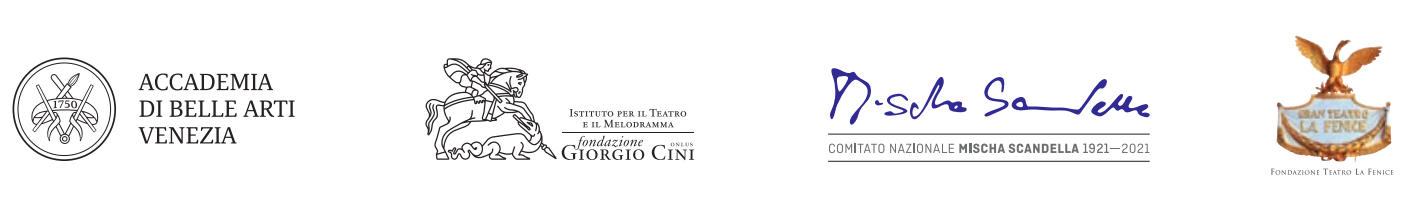 